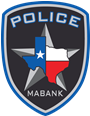 MABANK POLICEEMPLOYMENT APPLICATIONCity of Mabank, P.O. Box 293   / 129 E. Market Street, Mabank, Texas 75147PHONE: (903) 887-8500 FAX: (903) 887-4288The City of Mabank is an Equal Opportunity Employer and encourages applications from eligible and qualified persons regardless of race, color, religion, sex, age, and national origin or physical disability. Your interest in employment with the City of Mabank is appreciated. In order to gain a better understanding of your background and work history, we ask that you answer all questions completely in your own handwriting and to the best of your knowledge. The information provided is subject to verification. Incomplete applications will not be considered.Applications must be hand written.POSITION APPLYING FOR: Patrol Officer        Reserve Officer        Part TimeDATE: _________________________________PERSONAL INFORMATIONLast Name _____________________ First ___________________ Middle_________________Social Security # _______________________________ PID#____________________Date of birth: _________________________________Street Address _________________________________________________________________City___________________________ State ____________________ ZIP __________________Phone: ________________________________ Cell Phone: _____________________________ Alternate Phone: __________________________ Alternate Phone: _______________________ Email: ______________________________________ Alternate Email: _________________________________________Facebook Address: _____________________________________________Twitter Address: ________________________________________________Instagram Address: ______________________________________________YouTube Channel: _______________________________________________  Any other social network: _________________________________________Are you at least 21 years of age?  YES	 NOAre you currently employed elsewhere?  YES	 NOAre you on layoff status and subject to recall?  YES NO Are you a Texas certified peace officer?  YES	 NOAre you legally eligible for employment in the United States?  YES	 NO Do you work for or have you ever worked for the City of Mabank before?  YES	 NOIf yes, please give dates and positions held: ______________________________________________________________________Have you filed an application with the City of Mabank before?  YES	 NO If yes, when? ______________________________________________________________________Are you related by blood or marriage to any City Council member or employee of the City of Mabank?  YES	 NO  If yes, whom? Name__________________________________________________________ Relationship________________________________ Department_________________________Name__________________________________________________________ Relationship________________________________ Department_________________________Have you ever been convicted of, plead guilty to, received-deferred adjudication, or any form of court supervision for any criminal offense (Misdemeanors and felonies) other than minor traffic violations within the last ten (10) years? YES    NO    If yes, please explain: ________________________________________________________________________________________________________________________________________________________________________How did you hear about this position? ______________________________________________NOTE: Prior to employment, applicant will be investigated for prior convictions of criminal offenses. A prior conviction will not automatically disqualify an applicant for employment but will be considered only as it relates to the job under consideration.Check all types of work that you will accept:FULL TIME  PART TIME  TEMPORARY  DAYS NIGHTS SHIFTS When are you available to begin work? ______________________________________________Have you read and do you understand the requirements of the job for which you have applied?  YES	 NOCan you perform the essential functions of this job with or without a reasonable accommodation?  YES	 NOEDUCATION, TRAINING, AND SKILLSBasic Texas Peace Officer certification:  YES	 NO Do you have a high school diploma?  YES	 NODo you have a GED?  YES	 NO Diploma or GED certificate received from? __________________________________________City and State: _________________________________________________________________College, Post Graduate, Technical, or Vocational School: _____________________________________________________________________________________________________________ _____________________________________________________________________________Describe any other specialized training, apprenticeships, and professional licenses: __________________________________________________________________________________________________________________________________________________________List any other skills related to the job for which you are applying: ____________________________________________________________________________________________________________________________________________________________________________________Have you ever had any job related training in the United States Military?  YES		 NO  If yes, please describe ____________________________________________________________________________________________________________________________________________________________Do you have a valid Texas driver’s license?  YES	 NO	  License #_______________Type of License: Operators  Class A CDL / Class B CDL / Class C Has your driver’s license ever been suspended or revoked?  YES  NO If yes, please explain: ___________________________________________________________________________________________________________________________________________________________________________________________________________________________________MABANK POLICE DEPARTMENTAUTHORIZATION TO RELEASE INFORMATIONI hereby request and authorize you to furnish the Mabank Police Department with any and all information they may request concerning my work record, educational history, military record, financial status, criminal record, general reputation, and past or present medical condition. This authorization is specifically intended to include any and all information of a confidential or privileged nature as well as photocopies of such documents requested. The information will be used for the purpose of determining my eligibility for employment as an employee of the City of Mabank Police Department. I hereby release you and your organization from any liability, which may or could result from furnishing the information requested above or from any subsequent use of such information in determining my qualifications to serve as an employee.Signature  X__________________________________________________ Printed Name_________________________________________________Date and Time________________________________________________Sworn and subscribed before me by _______________________________________________________,This _____________ day of _________, A.D. _______ year._______________________________________________ Notary PublicEssential DutiesWorks on assigned shift performing security patrols, traffic control, investigation and first aid at accidents, detection, investigation control and arrest of persons involved in crimes or misconduct. Works an assigned shift using own judgment in deciding the course of action being expected to handle difficult and emergency situations without assistance. Maintains normal availability by radio or telephone for consultation on major emergencies or incidents. Carries out duties in conformance with Federal, State, County, and City laws and ordinances. Patrols City streets, parks, commercial and residential areas to preserve the peace and enforce the law, control vehicular traffic, prevent or detect and investigate misconduct involving misdemeanors, felonies and other law violations' and to otherwise serve and protect. Responds to emergency radio calls and investigates accidents, robberies, civil disturbances, domestic disputes, fights, drunkenness, missing children, prowlers, abuse of drugs, and other crimes. Takes appropriate law enforcement action. Interrogates suspects, witnesses and drivers. Preserves evidence. Arrests violators. Investigates and renders assistance at scene of vehicular accidents. Summons ambulances and other law enforcement vehicles. Take measurements and draws diagrams of the scene. Conducts follow-up investigations of crimes committed during assigned shift. Seeks out and questions victim, witnesses and suspects. Develops leads and tips. Searches scene of crimes for clues. Analyzes and evaluates evidence and arrest offenders. Prepares cases for giving testimony and testifies in court proceedings. Prepares a variety of detailed and complex reports and records. Undertakes community oriented police work, and assists citizens with such matters as locked or stalled vehicles, crime prevention, drug abuse resistance education, traffic safety, etc. Trains new police officers in accordance with State law and Department policy. Preserves the peace and enforces the law; prevents, detects and investigates misconduct involving misdemeanors, felonies and other law violations and otherwise serves and protects. Maintains communication and coordination with other law enforcement agencies regarding the location of wanted persons and service of their warrants. Investigates criminal offense cases. Is responsible for locating and interviewing victims, suspects and witnesses. Transports suspects to jail and juvenile probation office. Processes evidence from crime scenes, and interview witnesses, suspects, and victims. Attends autopsies as assigned or required.Assists with collecting/processing evidence or sketching scene at major crimes. Obtains court orders as required. Conducts surveillance operations as required. Conducts special investigations as assigned by supervisors. Develops leads and tips. Searches scene of crimes for clues. Analyzes and evaluates evidence and arrest offenders. Searches prisoners. Provides information to victims/survivors on referrals and police report-investigation status. Maintains communication and availability, by phone, pager, or radio, for emergencies. Responsible for preparation of various lesson plans, memos, letters and reports. Conducts classes and labs, gives speeches and presentations to students and public meetings. Counsels students that have questions concerning the law or have family problems. Gathers and disseminates information and intelligence. Responsible for conducting background investigations. Assists other agencies and divisions of this department in executing search or arrest warrants or surveillance of a location. Participates in investigating criminal law violations occurring within the City limits, obtaining evidence and compiling information regarding these crimes, preparing cases for filing of charges, testifying in court, and related activities. Conducts patrol activities including directing traffic, investigation of reported or observed violations of law, and conducting patrol activities. Perform other duties as assigned. Maintains departmental equipment, supplies and facilities. Required Minimum QualificationsU.S. Citizen High School Diploma or GED Must be 21 years or older at the time of employmentPossess a valid Texas Driver’s license Currently TCOLE certified as a Peace Officer in the State of TexasMust be of good moral characterAble to read and write EnglishMust be mentally and physically fitMust pass a psychological exam and drug screenMust pass a written exam and physical agility testMust possess, or be able to obtain by time of employment, a valid Texas Driver's License; ability to meet Department's physical standards; TCOLE License. TOOLS AND EQUIPMENT USED Police car, police radio, radar, handgun and other weapons as required, handcuffs, intoxilyzer, pager, first aid equipment, and safety equipment. PHYSICAL DEMANDS The physical demands described here are representative of those that must be met by an employee to successfully perform the essential functions of this job. Reasonable accommodations may be made to enable qualified individuals with disabilities to perform the essential functions. While performing the duties of this job, the employee is frequently required to sit and talk clearly or hear well. The employee is occasionally required to stand; walk; use hands to finger, handle, or feel objects, tools, or controls; reach with hands and arms; climb or balance; stoop, kneel, crouch, or crawl; and taste or smell. The employee must occasionally lift and/or move more than 100 pounds. Specific vision abilities required by this job include close vision, distance vision, true color vision, peripheral vision, depth perception, and the ability to adjust focus. WORK ENVIRONMENT The work environment characteristics described here are representative of those an employee encounters while performing the essential functions of this job. Reasonable accommodations may be made to enable individuals with disabilities to perform the essential functions. 